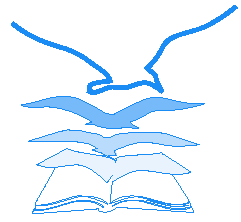 TOWNSHIP OF GEORGIAN BAY PUBLIC LIBRARY BOARD		C/O Box 220, Honey Harbour, ON P0E 1E0AgendaFor the regular meeting on Wednesday, February 15, 2017 at the MacTier Public Library at 4:00 p.m.The Vice-Chairperson will call the meeting to orderTo elect a Board Chairperson for 2017The Board Chairperson will now chair the Board meeting.	3.	Disclosure of Pecuniary Interest 4.	Approve agenda5.	Approve the minutes from the regular meeting on Monday, January 30th, 2017.6.	Delegations:7.		Finance, Administration & Legala)CEO Report b)Budget c)Committees			i.) Public Relations 			ii) Friends of MacTier Library	d)Strategic Plan 2017-2020	e)Council Rep Report			f)Capacity Building Grant		g)CEO Succession Planning		h) Ontario Seniors Community Grant 2017-20188.		New or Other Business:  		i)Employer Health Tax		ii)Policies-  	a)Meeting the Requirements of the AODA Regulations Policy-Operational			b)Cell Phone Policy	c)Digital Camera Policy	d)Local History Collection Policy		iii)Review of Mission, Vision & Value Statements + Tag lines		iv)Programming            9.   	Closed Session: 10. 	Adjournment: 